How to setup Motion detection alarm and send photo to email1th,pls connect your ip camera to your router,and Make sure the camera and your PC with same LAN(same gateway ) 2th,pls login your ip camera in IE,go settings,click Motion detecting: 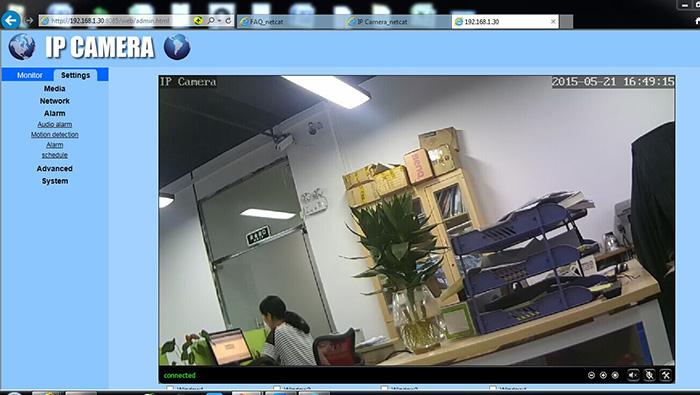 3Th,choose motion detecting window,MAX choose 4 windows 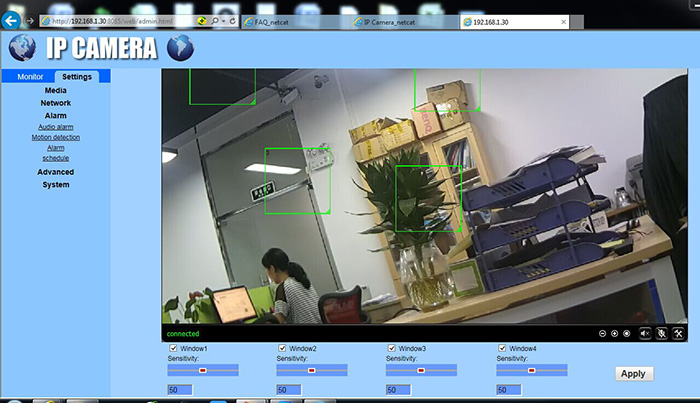 4Th,Click Apply,and find alarm,and click alarm,choose E-mail alarm and send with picture,and choose image capture,number max support 3 images Then pls click Email setting for setting Email smtp service. 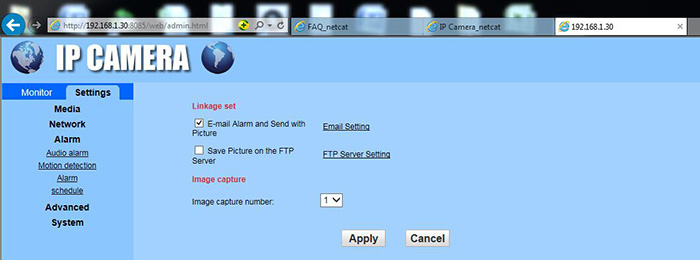 5Th,there is setup Email mail service,pls look this pic outlook email for example: SMTP server name:smtp.live.com    server port:587 safe link:STARTTLS   Authentcation:on    username:abrsell@outlook.com    pwd:xxxxxxx  send to :netcatcctv@outlook.com,sender:abrsell@outlook.com, subject:alarm  ,Message:alarm 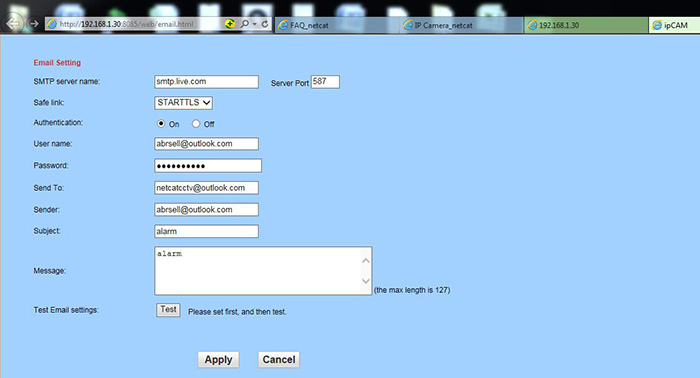 6Th,Click Test,test your setup 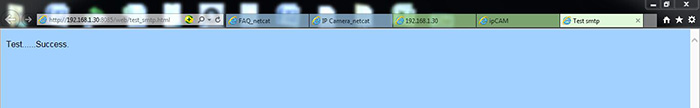 Oh,great,tet success!,pls click Apply 7Th,OK,let me go my netcatcctv@outlook.com  email box,check alarm email, pls see,i got 2 email for alarm,let me open it 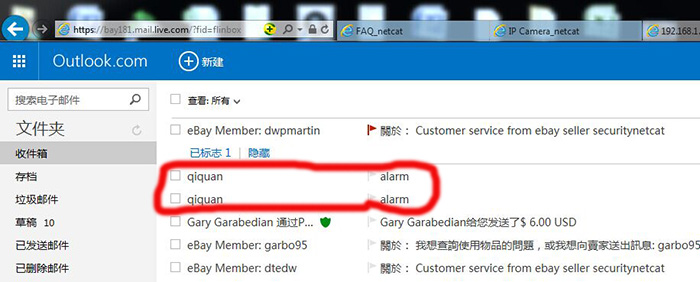 wowo,great,i got alarm message and alarm Picture,very good 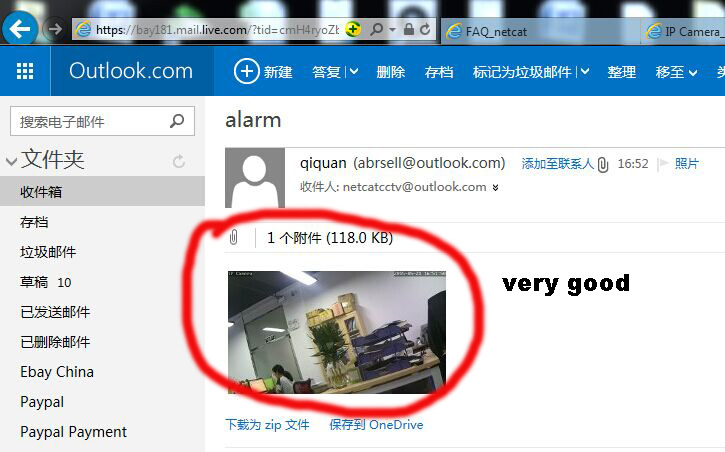 